SIMPLE ACCOUNT PLAN TEMPLATE EXAMPLE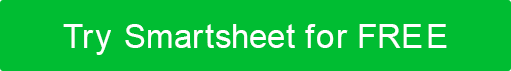 DATEMM/DD/YYMM/DD/YYMM/DD/YYMM/DD/YYMM/DD/YYMM/DD/YYMM/DD/YYCREATED BYCREATED BYKrista AhmedKrista AhmedKrista AhmedKrista AhmedKrista AhmedKrista AhmedKrista AhmedVERSIONVERSION0.0.00.0.00.0.00.0.00.0.00.0.00.0.0GOALGOALProvide the goal and vision for your plan.Provide the goal and vision for your plan.Provide the goal and vision for your plan.Provide the goal and vision for your plan.Provide the goal and vision for your plan.Provide the goal and vision for your plan.Provide the goal and vision for your plan.Provide the goal and vision for your plan.Provide the goal and vision for your plan.Provide the goal and vision for your plan.Provide the goal and vision for your plan.Provide the goal and vision for your plan.Provide the goal and vision for your plan.Provide the goal and vision for your plan.Provide the goal and vision for your plan.Provide the goal and vision for your plan.Provide the goal and vision for your plan.Provide the goal and vision for your plan.Provide the goal and vision for your plan.Provide the goal and vision for your plan.Provide the goal and vision for your plan.Provide the goal and vision for your plan.Provide the goal and vision for your plan.Provide the goal and vision for your plan.Provide the goal and vision for your plan.ACCOUNT PLAN TEAMACCOUNT PLAN TEAMACCOUNT PLAN TEAMACCOUNT PLAN TEAM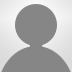 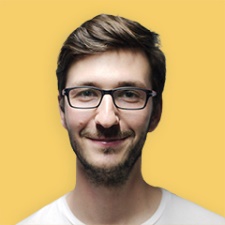 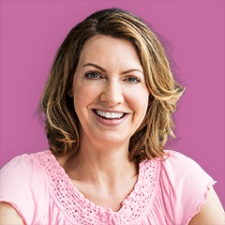 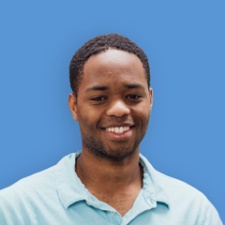 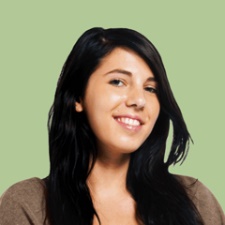 PROJECT ACCOUNT ACTION PLANPROJECT ACCOUNT ACTION PLANPROJECT ACCOUNT ACTION PLANPROJECT ACCOUNT ACTION PLANPROJECT ACCOUNT ACTION PLANPROJECT ACCOUNT ACTION PLANPROJECT ACCOUNT ACTION PLANPROJECT ACCOUNT ACTION PLANPROJECT ACCOUNT ACTION PLANPROJECT ACCOUNT ACTION PLANPROJECT ACCOUNT ACTION PLANPROJECT ACCOUNT ACTION PLANPROJECT ACCOUNT ACTION PLANPROJECT ACCOUNT ACTION PLANPROJECT ACCOUNT ACTION PLANPROJECT ACCOUNT ACTION PLANPROJECT ACCOUNT ACTION PLANPROJECT ACCOUNT ACTION PLANPROJECT ACCOUNT ACTION PLANPROJECT ACCOUNT ACTION PLANPROJECT ACCOUNT ACTION PLANPROJECT ACCOUNT ACTION PLANPROJECT ACCOUNT ACTION PLANPROJECT ACCOUNT ACTION PLANPROJECT ACCOUNT ACTION PLANACTION STEPACTION STEPRESPONSIBLERESPONSIBLERESPONSIBLEDESCRIPTIONDESCRIPTIONDESCRIPTIONDESCRIPTIONDESCRIPTIONSTATUSSTATUSSTATUSSTATUSSTATUSOUTSIDE SHAREHOLDERSOUTSIDE SHAREHOLDERSOUTSIDE SHAREHOLDERSOUTSIDE SHAREHOLDERSOUTSIDE SHAREHOLDERSNOTES / CONSTRAINTSNOTES / CONSTRAINTSNOTES / CONSTRAINTSNOTES / CONSTRAINTSNOTES / CONSTRAINTSBrand messagingBrand messagingLori GarciaLori GarciaLori GarciaTask descriptionTask descriptionTask descriptionTask descriptionTask descriptionACCEPTEDACCEPTEDACCEPTEDACCEPTEDACCEPTEDNameNameNameNameNameMarketingMarketingMathias NevinMathias NevinMathias NevinTask descriptionTask descriptionTask descriptionTask descriptionTask descriptionACCEPTEDACCEPTEDACCEPTEDACCEPTEDACCEPTEDNameNameNameNameNameValue PropositionValue PropositionKrista AhmedKrista AhmedKrista AhmedTask descriptionTask descriptionTask descriptionTask descriptionTask descriptionDECLINEDDECLINEDDECLINEDDECLINEDDECLINEDNameNameNameNameNameLong-term visionLong-term visionLong-term visionLong-term visionLong-term visionDECLINEDDECLINEDDECLINEDDECLINEDDECLINEDACCEPTEDACCEPTEDACCEPTEDACCEPTEDACCEPTEDDECLINEDDECLINEDDECLINEDDECLINEDDECLINEDACCEPTEDACCEPTEDACCEPTEDACCEPTEDACCEPTEDDISCLAIMERAny articles, templates, or information provided by Smartsheet on the website are for reference only. While we strive to keep the information up to date and correct, we make no representations or warranties of any kind, express or implied, about the completeness, accuracy, reliability, suitability, or availability with respect to the website or the information, articles, templates, or related graphics contained on the website. Any reliance you place on such information is therefore strictly at your own risk.